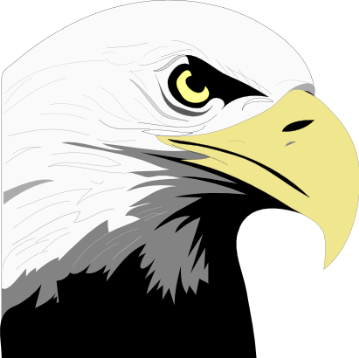 ClassroomCafeteriaBusHallwayCommon Area/ OfficeBathroomReady to LearnBe preparedBe on timeID on and visible Follow directions1st time givenID on and visibleSingle file line while waiting for food Obey rules of the busWalk quietlyGo directly to classID on and visibleKeep space cleanModel appropriate behavior for othersUse restroom between class RespectfulBe on taskClean after selfComplete assignmentsMake nutritious choices Be a role model for othersCollect belongings before getting on/off Model appropriate behaviorModel appropriate behaviorUse quiet voiceReturn to class as soon as possibleChoose appropriate time to use restroomWalk quietly in hallwayReturn to class as soon as possibleResponsibleUse school appropriate languageSit appropriatelyNo gum/candyKeep hands, feet and objects to selfTreat equipment and materials carefullyKeep food on tray Remain seatedObey lunch supervisorsKeep hands/feet to selfUse school appropriate languageSpeak in polite, quiet voicesRemain seatedListen to the driverUse school appropriate languageUse inside voices Walk QuietlyObey all AdultsKeep hands and feet to selfObey all school rulesStay in supervised areaModel appropriate behavior for othersRespect privacyTake care of equipmentWash handsKeep restroom cleanPut trash in the wastebasket